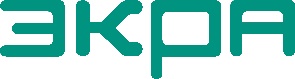 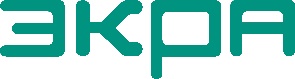 Бланк уставокшкафа защиты резистора нейтрали 6-35 кВтипа ШЭ2607 209Основные технические данные шкафаУставки реле тока заданы в первичных и вторичных величинах.Расчет по формулам: .Диапазоны регулирования и шаги изменения уставок заданы во вторичных величинах.Комлпект А1. уставки терминала БЭ2502А17012.1. Коэффициенты преобразования2.2. Общая логика2.3. Дифференциальная токовая защита нулевой последовательности трансформатора 2.4. Дифференциальная токовая защита резистора2.5. Токовая защита нулевой последовательности резистора. 2.5.1. Первая ступень ТЗНП2.5.2. Вторая ступень ТЗНП2.6. Дополнительная логика и выдержки времениДополнительные требованияКОМЛПЕКT А2. Уставки терминала БЭ2502А17014.1. Коэффициенты преобразования4.2. Общая логика4.3. Дифференциальная токовая защита нулевой последовательности трансформатора 4.4. Дифференциальная токовая защита резистора4.5. Токовая защита нулевой последовательности резистора» 4.5.1. Первая ступень ТЗНП4.5.2. Вторая ступень ТЗНП4.6. Дополнительная логика и выдержки времениДополнительные требованияОбъектПрисоединениеНоминальное напряжение переменного тока, ВОперативное напряжение постоянного тока, ВНоминальный ток (Iном), А Дата выпускаЗаводской номер100220Название подстанции (станции)______________________________________________Номер шкафа по схеме НКУ______________________________________________Причина выдачи уставок______________________________________________Тип выключателяКоэффициенты трансформацииТрансформатора тока (КТТ)НаименованиеЗначениеПервичная величина датчика аналогового входа Ia НН1000,000 А
[0,001 .. 1000000,000]Вторичная величина датчика аналогового входа Ia НН5 А
[1 .. 5]Первичная величина датчика аналогового входа 3I0 Н12000,000 А
[0,001 .. 1000000,000]Вторичная величина датчика аналогового входа 3I0 Н15 А
[1 .. 5]Первичная величина датчика аналогового входа 3I0 Н2500,000 А
[0,001 .. 1000000,000]Вторичная величина датчика аналогового входа 3I0 Н25 А
[1 .. 5]НаименованиеЗначениеЗначениеБазисный ток ДТЗ (перв.величина)−1000 А
[10 .. 25000]Время возврата сигнала 'Отключение от защит тр-ра'1,00 с
[0,00 .. 10,00]1,00 с
[0,00 .. 10,00]НаименованиеЗначениеНачальный ток срабатывания ДТЗ1,00 о.е.
[0,05 .. 1,00]Ток начала торможения ДТЗ0,60 о.е.
[0,40 .. 2,00]Коэффициент торможения ДТЗ0,50 
[0,10 .. 0,70]Ток срабатывания ДТО6,50 о.е.
[0,50 .. 10,00]Полярность подключения ТТ стороны Н1 для ДТЗ НП тр-рапрямая
[прямая, обратная]Дифференциальная токовая защита нулевой послед. трансформаторапредусмотрена
[не предусмотрена, предусмотрена]Дифференциальная токовая отсечка нулевой послед. трансформаторапредусмотрена
[не предусмотрена, предусмотрена]Время срабатывания ДТЗ НП тр-ра0,000 с
[0,000 .. 1,000]Время срабатывания ДТО НП тр-ра0,000 с
[0,000 .. 1,000]НаименованиеЗначениеНачальный ток срабатывания ДТЗ1,00 о.е.
[0,05 .. 1,00]Ток начала торможения ДТЗ0,60 о.е.
[0,40 .. 2,00]Коэффициент торможения ДТЗ0,50 
[0,10 .. 0,70]Ток срабатывания ДТО6,50 о.е.
[0,50 .. 10,00]Полярность подключения ТТ стороны Н1 для ДТЗ резистораобратная
[прямая, обратная]Дифференциальная токовая защита резисторапредусмотрена
[не предусмотрена, предусмотрена]Дифференциальная токовая отсечка резисторапредусмотрена
[не предусмотрена, предусмотрена]Время срабатывания ДТЗ резистора0,000 с
[0,000 .. 1,000]Время срабатывания ДТО резистора0,000 с
[0,000 .. 1,000]НаименованиеЗначениеЗначениеРабота ТЗНП-1не предусмотрена
[не предусмотрена, предусмотрена]не предусмотрена
[не предусмотрена, предусмотрена]Ток срабатывания ТЗНП-12000,00 А
[600,00 .. 80000,00]5,00 А
[1,50 .. 200,00]Время срабатывания ТЗНП-10,10 с
[0,00 .. 10,00]0,10 с
[0,00 .. 10,00]НаименованиеЗначениеЗначениеРабота ТЗНП-2не предусмотрена
[не предусмотрена, предусмотрена]не предусмотрена
[не предусмотрена, предусмотрена]Действие ТЗНП-2 на отключениене предусмотрено
[не предусмотрено, предусмотрено]не предусмотрено
[не предусмотрено, предусмотрено]Выбор характеристики срабатывания ТЗНП-2Пользовательская
[Сильно инверсная, Нормально инверсная, Чрезвычайно инверсная, Пользовательская]Пользовательская
[Сильно инверсная, Нормально инверсная, Чрезвычайно инверсная, Пользовательская]Базисный ток ЗХ Iб ТЗНП-22000,00 А
[140,00 .. 5000,00]5,00 А
[0,35 .. 12,50]Относительный ток пуска ЗХ Iпуск ТЗНП-21,10 о.е.
[1,10 .. 1,30]1,10 о.е.
[1,10 .. 1,30]Временной коэффициент ЗХ1,0 
[0,1 .. 2,0]1,0 
[0,1 .. 2,0]При I/Iб<2.08,00 с
[0,01 .. 99,00]8,00 с
[0,01 .. 99,00]При I/Iб=2.013,60 с
[0,01 .. 99,00]13,60 с
[0,01 .. 99,00]При I/Iб=3.55,40 с
[0,01 .. 99,00]5,40 с
[0,01 .. 99,00]При I/Iб=5.03,38 с
[0,01 .. 99,00]3,38 с
[0,01 .. 99,00]При I/Iб=6.52,45 с
[0,01 .. 99,00]2,45 с
[0,01 .. 99,00]При I/Iб=8.01,93 с
[0,01 .. 99,00]1,93 с
[0,01 .. 99,00]При I/Iб=9.51,59 с
[0,01 .. 99,00]1,59 с
[0,01 .. 99,00]При I/Iб=11.01,35 с
[0,01 .. 99,00]1,35 с
[0,01 .. 99,00]При I/Iб=12.51,17 с
[0,01 .. 99,00]1,17 с
[0,01 .. 99,00]При I/Iб=14.01,04 с
[0,01 .. 99,00]1,04 с
[0,01 .. 99,00]При I/Iб=15.50,93 с
[0,01 .. 99,00]0,93 с
[0,01 .. 99,00]При I/Iб=17.00,84 с
[0,01 .. 99,00]0,84 с
[0,01 .. 99,00]При I/Iб=18.50,77 с
[0,01 .. 99,00]0,77 с
[0,01 .. 99,00]При I/Iб=20.00,71 с
[0,01 .. 99,00]0,71 с
[0,01 .. 99,00]При I/Iб>20.00,50 с
[0,01 .. 99,00]0,50 с
[0,01 .. 99,00]НаименованиеЗначениеПрием сигнала по входу 1-Задержка на срабатывание по входу 110,00 с
[0,00 .. 27,00]Прием сигнала по входу 2-Задержка на срабатывание по входу 210,0 с
[0,0 .. 210,0]Прием сигнала по входу 3-Задержка на возврат по входу 31,00 с
[0,00 .. 27,00]Программная накладка 1не предусмотрена
[не предусмотрена, предусмотрена]Программная накладка 2не предусмотрена
[не предусмотрена, предусмотрена]Программная накладка 3не предусмотрена
[не предусмотрена, предусмотрена]НаименованиеЗначениеПервичная величина датчика аналогового входа Ia НН1000,000 А
[0,001 .. 1000000,000]Вторичная величина датчика аналогового входа Ia НН5 А
[1 .. 5]Первичная величина датчика аналогового входа 3I0 Н12000,000 А
[0,001 .. 1000000,000]Вторичная величина датчика аналогового входа 3I0 Н15 А
[1 .. 5]Первичная величина датчика аналогового входа 3I0 Н2500,000 А
[0,001 .. 1000000,000]Вторичная величина датчика аналогового входа 3I0 Н25 А
[1 .. 5]НаименованиеЗначениеЗначениеБазисный ток ДТЗ (перв.величина)−1000 А
[10 .. 25000]Время возврата сигнала 'Отключение от защит тр-ра'1,00 с
[0,00 .. 10,00]1,00 с
[0,00 .. 10,00]Время возврата сигнала 'Отключение от защит резистора'1,00 с
[0,00 .. 10,00]1,00 с
[0,00 .. 10,00]НаименованиеЗначениеНачальный ток срабатывания ДТЗ1,00 о.е.
[0,05 .. 1,00]Ток начала торможения ДТЗ0,60 о.е.
[0,40 .. 2,00]Коэффициент торможения ДТЗ0,50 
[0,10 .. 0,70]Ток срабатывания ДТО6,50 о.е.
[0,50 .. 10,00]Полярность подключения ТТ стороны Н1 для ДТЗ НП тр-рапрямая
[прямая, обратная]Дифференциальная токовая защита нулевой послед. трансформаторапредусмотрена
[не предусмотрена, предусмотрена]Дифференциальная токовая отсечка нулевой послед. трансформаторапредусмотрена
[не предусмотрена, предусмотрена]Время срабатывания ДТЗ НП тр-ра0,000 с
[0,000 .. 1,000]Время срабатывания ДТО НП тр-ра0,000 с
[0,000 .. 1,000]НаименованиеЗначениеНачальный ток срабатывания ДТЗ1,00 о.е.
[0,05 .. 1,00]Ток начала торможения ДТЗ0,60 о.е.
[0,40 .. 2,00]Коэффициент торможения ДТЗ0,50 
[0,10 .. 0,70]Ток срабатывания ДТО6,50 о.е.
[0,50 .. 10,00]Полярность подключения ТТ стороны Н1 для ДТЗ резистораобратная
[прямая, обратная]Дифференциальная токовая защита резисторапредусмотрена
[не предусмотрена, предусмотрена]Дифференциальная токовая отсечка резисторапредусмотрена
[не предусмотрена, предусмотрена]Время срабатывания ДТЗ резистора0,000 с
[0,000 .. 1,000]Время срабатывания ДТО резистора0,000 с
[0,000 .. 1,000]НаименованиеЗначениеЗначениеРабота ТЗНП-1не предусмотрена
[не предусмотрена, предусмотрена]не предусмотрена
[не предусмотрена, предусмотрена]Ток срабатывания ТЗНП-12000,00 А
[600,00 .. 80000,00]5,00 А
[1,50 .. 200,00]Время срабатывания ТЗНП-10,10 с
[0,00 .. 10,00]0,10 с
[0,00 .. 10,00]НаименованиеЗначениеЗначениеРабота ТЗНП-2не предусмотрена
[не предусмотрена, предусмотрена]не предусмотрена
[не предусмотрена, предусмотрена]Действие ТЗНП-2 на отключениене предусмотрено
[не предусмотрено, предусмотрено]не предусмотрено
[не предусмотрено, предусмотрено]Выбор характеристики срабатывания ТЗНП-2Пользовательская
[Сильно инверсная, Нормально инверсная, Чрезвычайно инверсная, Пользовательская]Пользовательская
[Сильно инверсная, Нормально инверсная, Чрезвычайно инверсная, Пользовательская]Базисный ток ЗХ Iб ТЗНП-22000,00 А
[140,00 .. 5000,00]5,00 А
[0,35 .. 12,50]Относительный ток пуска ЗХ Iпуск ТЗНП-21,10 о.е.
[1,10 .. 1,30]1,10 о.е.
[1,10 .. 1,30]Временной коэффициент ЗХ1,0 
[0,1 .. 2,0]1,0 
[0,1 .. 2,0]При I/Iб<2.08,00 с
[0,01 .. 99,00]8,00 с
[0,01 .. 99,00]При I/Iб=2.013,60 с
[0,01 .. 99,00]13,60 с
[0,01 .. 99,00]При I/Iб=3.55,40 с
[0,01 .. 99,00]5,40 с
[0,01 .. 99,00]При I/Iб=5.03,38 с
[0,01 .. 99,00]3,38 с
[0,01 .. 99,00]При I/Iб=6.52,45 с
[0,01 .. 99,00]2,45 с
[0,01 .. 99,00]При I/Iб=8.01,93 с
[0,01 .. 99,00]1,93 с
[0,01 .. 99,00]При I/Iб=9.51,59 с
[0,01 .. 99,00]1,59 с
[0,01 .. 99,00]При I/Iб=11.01,35 с
[0,01 .. 99,00]1,35 с
[0,01 .. 99,00]При I/Iб=12.51,17 с
[0,01 .. 99,00]1,17 с
[0,01 .. 99,00]При I/Iб=14.01,04 с
[0,01 .. 99,00]1,04 с
[0,01 .. 99,00]При I/Iб=15.50,93 с
[0,01 .. 99,00]0,93 с
[0,01 .. 99,00]При I/Iб=17.00,84 с
[0,01 .. 99,00]0,84 с
[0,01 .. 99,00]При I/Iб=18.50,77 с
[0,01 .. 99,00]0,77 с
[0,01 .. 99,00]При I/Iб=20.00,71 с
[0,01 .. 99,00]0,71 с
[0,01 .. 99,00]При I/Iб>20.00,50 с
[0,01 .. 99,00]0,50 с
[0,01 .. 99,00]НаименованиеЗначениеПрием сигнала по входу 1-Задержка на срабатывание по входу 110,00 с
[0,00 .. 27,00]Прием сигнала по входу 2-Задержка на срабатывание по входу 210,0 с
[0,0 .. 210,0]Прием сигнала по входу 3-Задержка на возврат по входу 31,00 с
[0,00 .. 27,00]Программная накладка 1не предусмотрена
[не предусмотрена, предусмотрена]Программная накладка 2не предусмотрена
[не предусмотрена, предусмотрена]Программная накладка 3не предусмотрена
[не предусмотрена, предусмотрена]Расчет выполнилКураторНачальник ЦСРЗА(подпись)(ФИО)Дата